First Grade Lesson Plans - Day 1- March 30First Grade Lesson Plans - Day 2- March 31First Grade Lesson Plans - Day 3- April 1First Grade Lesson Plans - Day 4- April 2First Grade Lesson Plans - Day 5- April 3Make your Own Clock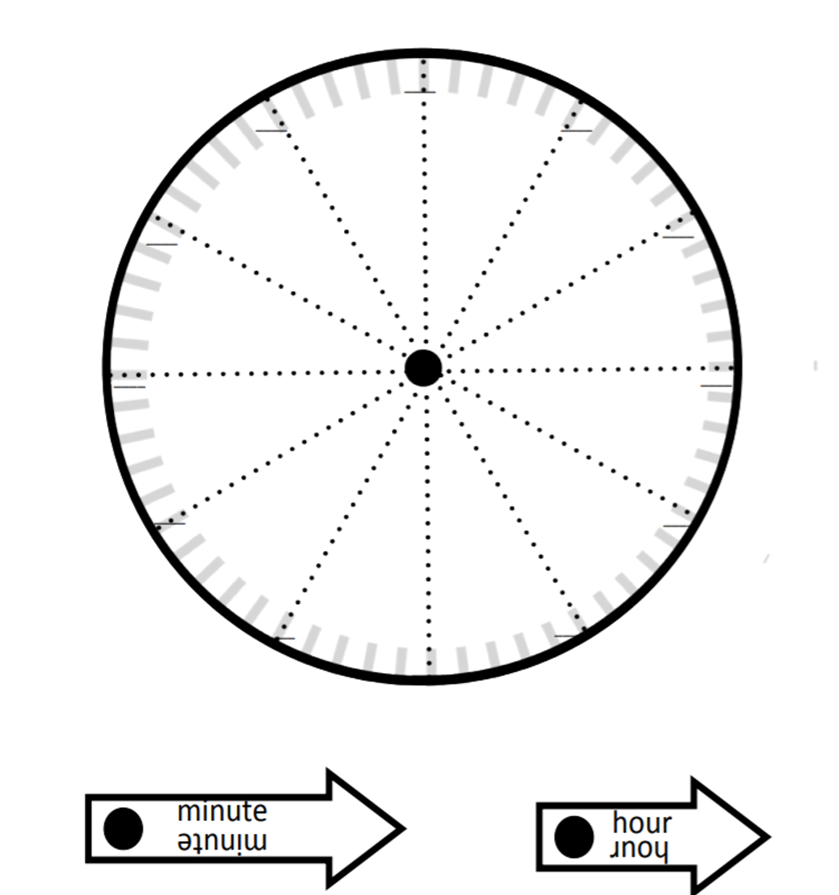 Name _______________________________________________The Littlest Bunny in Villa Rica thinking mapDirections: After watching the slideshow, complete the map with 3 places in Villa Rica that you think the Littlest Bunny would visit.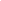 Name ___________________________________Math, Day 4In the story, What Time is it, Mr. Crocodile?, Mr. Crocodile had a daily schedule. What is your daily schedule? 8:00 am _________________________________9:15 am __________________________________10:30 am _________________________________12:00 pm _________________________________1:30 pm __________________________________2:15 pm __________________________________Write a complete sentence to answer the following questions.What time do you wake up for school each day?____________________________________________________________What time do you go to bed each night?____________________________________________________________What is your favorite tv show and what time does it come on?____________________________________________________________Reading: ELA: Watch the video on capitalization https://www.youtube.com/watch?v=MwUjGtdTxVoSkywrite (take your finger and write in the air) 6 words that need to begin with a capital letter.  Writing: Listen to “The Littlest Bunny in Georgia” read aloud.https://www.youtube.com/watch?v=tiI4z4gxSZ8&feature=emb_logoMath: *Log in to xtramath.org or reflex math to practice math fact fluency*Watch Ms. Fick’s video introducing telling time.https://youtu.be/tdvnxNrLjaYMake a paper clock.  You can do this on a paper plate or a piece of paper.Science/Social StudiesReading: ELA: Writing: Think about the story “The Littlest Bunny in Georgia”.  We are going to begin thinking about a narrative writing we’ll be working on this week, which we will title “The Littlest Bunny in Villa Rica”.  In our story we will choose 3 places in Villa Rica that we think the Bunny would like to visit.  Watch the slideshow then complete the thinking map below.  You can include places in Villa Rica from the slideshow or you can add your own ideas.  You can print the thinking map out or create your own. Take a picture and send this to your child’s teacher.https://docs.google.com/presentation/d/1UEroE7UsMl6Fxk0UQi1wMTemb2YGoOQEzvHiM2AtLA4/edit#slide=id.g720664bab4_0_67Math: Watch BrainPop video on telling time.https://jr.brainpop.com/math/time/timetothequarterandhalfhour/Science/Social StudiesWatch this video about what plants need.https://www.youtube.com/watch?v=DPL0F2V9_gY Write down the 4 needs of plants and either draw a picture of each need OR get outside and take a picture of each need. Reading: Listen to “Arthur’s April Fool”.https://www.youtube.com/watch?v=DYQDqaGE7gQTell someone in your house the problem and solution in the story.ELA: Watch the Brainpop Jr video on different types of sentences (telling, question, exclamation). Username: ithica Password: brainpophttps://jr.brainpop.com/readingandwriting/sentence/typesofsentences/Write one example of each kind of sentence. Writing: Visit the link below.  This lesson will take 2-3 days to complete.  You should watch the video today and get started on your writing, then complete the writing tomorrow. https://www.youtube.com/watch?v=uFoXGPq-qAo&feature=youtu.beMath: Play Kahoot! to practice telling time!https://kahoot.it/challenge/0726836?challenge-id=5fd7a611-de21-43af-8573-c9a114d301b6_1585159029379Challenge PIN: 0726836Science/Social StudiesReading: ELA: Writing: Continue writing “The Littlest Bunny in Villa Rica”. If you finish today, take a picture and send it to your teacher.Math: *Log in to xtramath.org or reflex math to practice math fact fluency*Watch read aloud, What Time is it, Mr. Crocodile?https://www.youtube.com/watch?v=k7ILFkEdgZkPrint out the attached worksheet or list the times on piece of paper.  Write down what you are doing at each time. When you are finished, you can email it, or a picture of your work, to your teacher.Science/Social StudiesReading: ELA: Fix the following sentences by fixing the capitalization and punctuation errors: Does your friend sarah love to go to targeti have baseball practice on mondays hooray, easter is coming Writing: Complete “The Littlest Bunny in Villa Rica”.  When finished, take a picture and send it to your teacher.  *****Optional******Visit the following links and pick a bunny to do a Directed Drawing. Once you have drawn the bunny, color it! You can use markers, paints, chalk, or crayons! When you have finished, send a picture to your teacher!https://www.youtube.com/watch?v=aau6xZgIu1Ahttps://www.youtube.com/watch?v=5QQJ6mMWoFYhttps://www.youtube.com/watch?v=Y2Vg1DKlTmgMath: *Log in to xtramath.org or reflex math to practice math fact fluency*Watch “The Clock Struck One” read aloud: https://www.youtube.com/watch?v=wpX3qK4F6NE*Complete IXL and Education Galaxy AssignmentsScience/Social StudiesWatch the video about the needs of living thingshttps://www.youtube.com/watch?v=wOXay8rdzRgCompare and Contrast what plants and animals need. Use the following sentence starter: Plants and animals are alike because they both need______. They are different because _____. 